Observing Expert Colleagues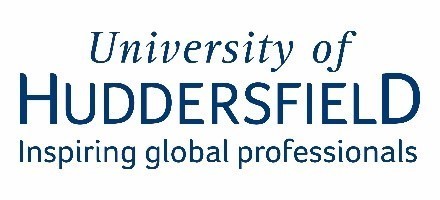 Lesson/Activity Observation SheetLesson/Activity Observation SheetLesson/Activity Observation SheetThis generic optional proforma can be used or adapted when trainees observe lessons taught by teachers. NB not all features are appropriate to each year group or situation; please adapt as required. This generic optional proforma can be used or adapted when trainees observe lessons taught by teachers. NB not all features are appropriate to each year group or situation; please adapt as required. This generic optional proforma can be used or adapted when trainees observe lessons taught by teachers. NB not all features are appropriate to each year group or situation; please adapt as required. Date:Year group:Subject/prime or specific area of learning:Learning objectiveFocus for observationWhat is the teacher doing? What are the children doing? What is the impact on the children’s learning?Before the lesson startsTo introduce the lessonIntroducing new learning or securing prior learningMoving the children on to independent workDuring independent workTowards the end of independent workAt the end of the lessonAfter the lesson Post-observation reflectionIf possible, talk to the teacher after the lesson about the observations you made. If not possible, reflect on your observations yourself.Post-observation reflectionIf possible, talk to the teacher after the lesson about the observations you made. If not possible, reflect on your observations yourself.How has your understanding of the observation focus changed or developed? How might this affect your own practice?